GEOGRAFIJA, 17. 3. 2020, 7. a in 18. 3. 2020, 7. b1. V ZVEZEK NAPIŠI VELIK NASLOV »AZIJA« IN PODNASLOV »PODNEBJE IN RASTLINSTVO«2. SPOMOČJO SHEME PONOVI TOPLOTNE PASOVE IN POIMENUJ VZPOREDNIKE. SHEMO PRILEPI V ZVEZEK ALI PRERIŠI, ČE NIMAŠ KOPIRNEGA STROJA. VEDNO SI POMAGAŠ Z ATLASOM STR. 90 - 91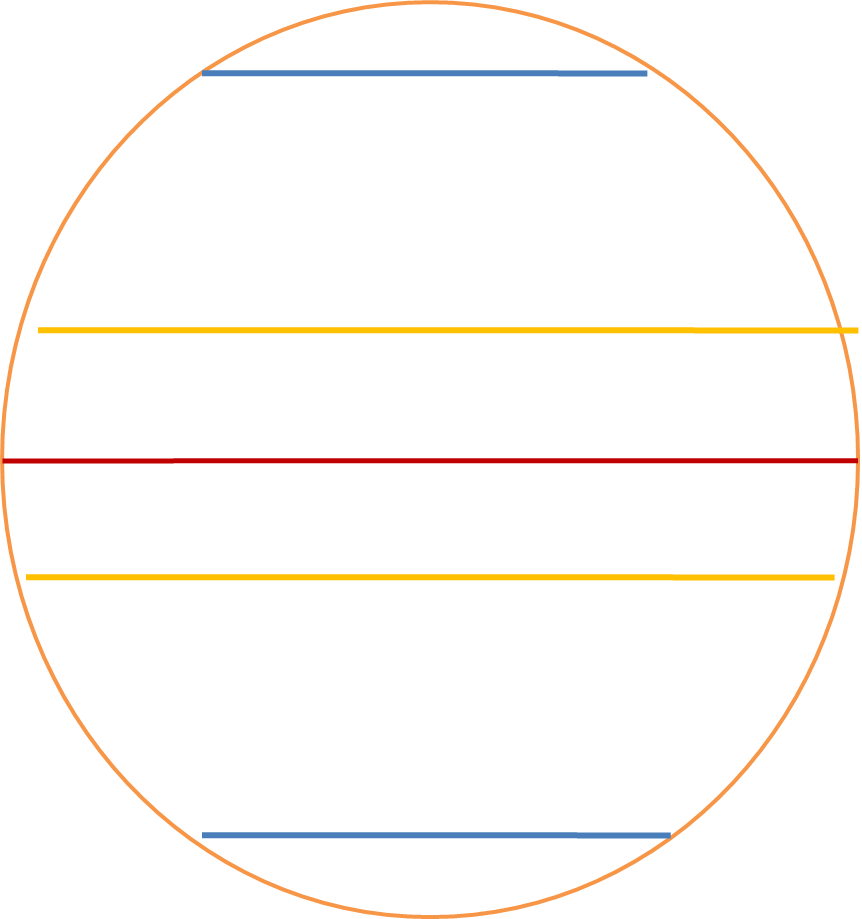 3. OB SHEMI NAPIŠI, V KATERIH TOPLOTNIH PASOVIH LEŽI AZIJA. AZIJA LEŽI V …4. OB POMOČI SDZ STR. 110 -111 ODGOVORI NA VPRAŠANJA V ZVEZEK. VPRAŠANJA PREPIŠI.a) Kaj vpliva na podnebje Azije?b) Razloži, kako visoka gorstva vplivajo na količino padavin v Aziji? (V pomoč ti je tudi spodnja karta)5. PREPIŠI V ZVEZEK SPODNJO SNOV.a) Ekvatorialno podnebje je ob ekvatorju (celo leto visoke temperature in veliko padavin), tukaj raste tropski deževni gozd, mangrove – nizka drevesa z zračnimi koreninami, ki rastejo ob obalah v tropih b) Monsunsko podnebje je na J in JV, tukaj raste monsunski listnati gozd  POLETNI MONSUN: piha iz morja → kopnemu, prinaša padavineZIMSKI MONSUN: piha iz kopnega → morju, suh, hladnejši zrak v notranjosti celineMONSUNSKA AZIJA: Vzhodna, Jugovzhodna, Južna Azija; Deževna doba: silovite nevihte, nalivi, ki trajajo cele tedne → poplaveLjudje se monsuna veselijo (ob suši trpijo hudo lakoto, pomanjkanje)TAJFUNI: tropske nevihte z močnim deževjem in močnimi vetrovi, razvijejo se nad toplimi morji, povzročajo uničenje pokrajine, rušenje stavb, človeške žrtve6. REŠI NALOGE V SDZ STR. 112/1, 2, 3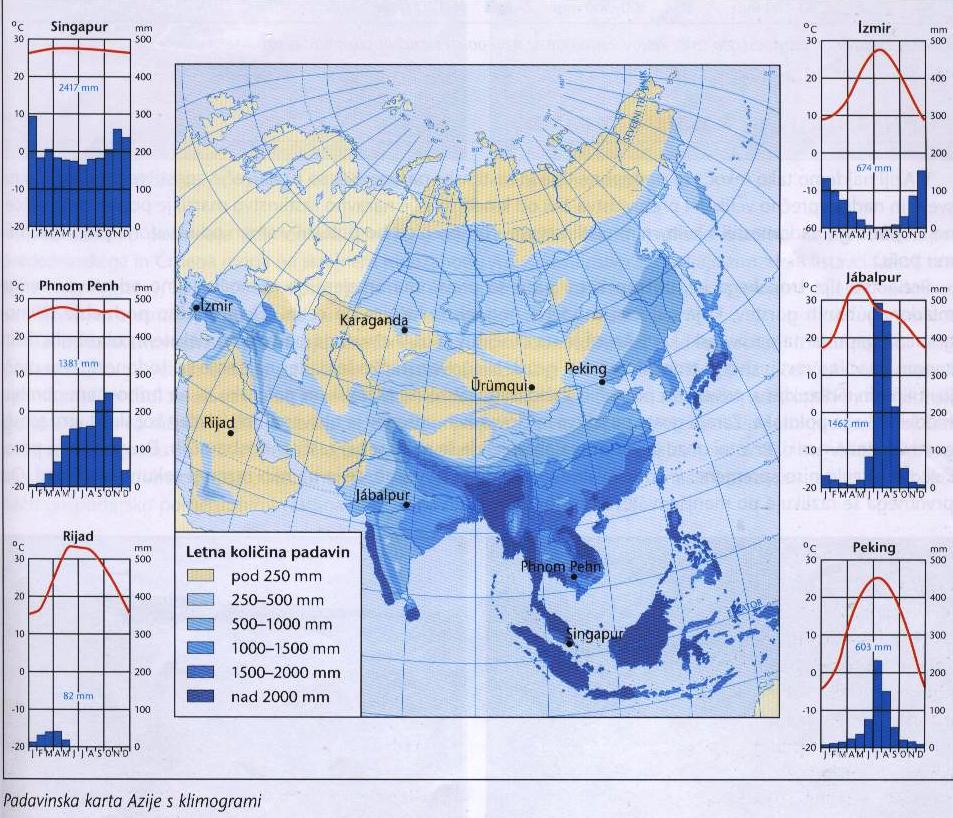 